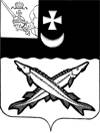 КОНТРОЛЬНО-СЧЕТНЫЙ ОРГАН БЕЛОЗЕРСКОГО МУНИЦИПАЛЬНОГО РАЙОНА161200, Вологодская область, г. Белозерск, ул. Фрунзе, д.35тел. (81756)  2-32-54,  факс (81756) 2-32-54,   e-mail: krk@belozer.ruЗаключениена проект решения Совета сельского поселения Артюшинское о внесении изменений в решение Совета сельского поселения Артюшинское от 24.12.2020 № 44 «О бюджете сельского  поселения Артюшинское на 2021 год и плановый период 2022 и 2023 годов»от 25 марта 2021 годаЭкспертиза проекта проведена на основании  пункта 12.2 статьи 12 Положения о Контрольно-счетном органе Белозерского муниципального района, утвержденного решением Представительного Собрания Белозерского муниципального района от 26.05.2020 № 33, пункта 4 плана работы Контрольно-счетного органа Белозерского муниципального района на 2021 год.Предмет финансово-экономической экспертизы: проект  решения Совета сельского поселения Артюшинское о внесении изменений решение Совета сельского поселения Артюшинское от 24.12.2020 № 44 «О бюджете сельского поселения Артюшинское  на 2021 год и плановый период 2022 и 2023 годов».Цель экспертизы: определение достоверности и обоснованности показателей вносимых изменений в решение Совета сельского поселения Артюшинское от 24.12.2020 № 44 «О бюджете сельского поселения Артюшинское на 2021 год и плановый период 2022 и 2023 годов».Сроки проведения: с 23.03.2021 по 25.03.2021.Для заключения были представлены следующие документы:проект решения Совета сельского поселения Артюшинское «О внесении изменений в решение Совета сельского поселения Артюшинское от 24.12.2020 № 44»;копия листа согласования проекта с результатами согласования;пояснительная записка Финансового управления Белозерского муниципального района;копии приказов Финансового управления Белозерского муниципального района от 17.02.2021 №27; от 01.03.2021 №33;копии уведомлений Финансового управления Белозерского муниципального района от 17.02.2021 №4, от 01.03.2021 №6;копия постановления Правительства Вологодской области от 01.03.2021 № 239;копия справки по остаткам средств бюджета;копия Постановления от 12.01.2021 №2 Администрации сельского поселения Артюшинское.В ходе проведения  экспертизы проекта решения установлено:Проектом решения предлагается утвердить основные характеристики бюджета поселения на 2021 год:- общий объем доходов в сумме 7 518,5 тыс. рублей, что больше ранее утвержденного объема доходов на 180,6 тыс. рублей;-  общий объем расходов в сумме 7 725,1 тыс. рублей, что больше ранее утвержденного объема расходов на 387,2 тыс. рублей;- объем дефицита бюджета в сумме 206,6 тыс. рублей или 8,3% от общего объема доходов без учета объема безвозмездных поступлений и поступлений налоговых доходов по дополнительным нормативам отчислений (за счет входящего остатка собственных доходов на начало года).Изменения в плановые показатели 2022 года и 2023 года не вносятся.Приложение 1 «Источники внутреннего финансирования дефицита бюджета поселения на 2021 год и плановый период 2022 и 2023 годов» предлагается изложить в новой редакции. Предусмотрено изменение остатков средств на счетах по учету средств бюджета поселения, дефицит в размере 206,6 тыс. рублей.Нарушений ст.92.1 и ст.96 Бюджетного кодекса РФ при установлении размера дефицита не установлено.Приложение 2 «Объем доходов бюджета сельского поселения Артюшинское на 2021 год и плановый период 2022 и 2023 годов, формируемый за счет налоговых и неналоговых доходов, а также безвозмездных поступлений» изложить в новой редакции, а именно:Таблица № 1                                                                                                                              тыс. рублей Проектом  предлагается  увеличить объем безвозмездных поступлений в 2021 году  на 180,6 тыс. рублей,  в том числе за счет:- поступления прочих субсидий бюджетам сельских поселений увеличились на 180,6 тыс. рублей на реализацию проекта «Народный бюджет» по проекту: Увековечивание памяти воинов-земляков в с. Георгиевское, воевавших в годы ВОВ (основанием является постановление Правительства ВО от 01.03.2021 № 239). Приложение 3 «Перечень и коды главных администраторов доходов бюджета поселения на 2021 год и плановый период 2022 и 2023 годов и закрепляемые за ними виды (подвиды) доходов» планируется добавить кодом дохода:Таблица № 2                                                                                                                                   Приложение 5 «Распределение бюджетных ассигнований по разделам, подразделам  классификации расходов на 2021 год и плановый период 2022 и 2023 годов» предусмотрено изложить в новой редакции, а именно: Увеличив объем расходов на 387,2 тыс. рублей из них: увеличения объема прочих субсидий на 180,6 тыс. рублей, добавлена субсидия на реализацию проекта «Народный бюджет» по проекту: Увековечивание памяти воинов-земляков в с. Георгиевское, воевавших в годы ВОВ, согласно Постановления Правительства ВО от 01.03.2021 №239;добавлен входящий остаток на 01.01.2021 года в сумме 206,6 тыс. рублей, согласно справке по остаткам средств бюджета.Таблица № 3                                                                                                      тыс. рублейПроектом  предлагается увеличить объем расходов на 2021 год в сумме 387,2 тыс. рублей, в том числе:по разделу «Общегосударственные вопросы» на 37,4 тыс. рублей;по разделу «Жилищно-коммунальное хозяйство» на 216,4 тыс. рублей;по разделу «Социальная политика» на 133,4 тыс. рублей.Приложение 6 «Распределение бюджетных ассигнований по разделам, подразделам, целевым статьям и видам расходов в ведомственной структуре расходов бюджета поселения на 2021 год и плановый период 2022 и 2023 годов» предлагается изложить в новой редакции, а именно: увеличить объем расходов на сумму 387,2 тыс. рублей и учесть следующие поправки:Таблица № 4                                                                                                      тыс. рублейПриложение 7 «Распределение средств на реализацию муниципальной программы «Развитие территории сельского поселения Артюшинское на 2021-2025 годы» предлагается изложить в новой редакции. С учетом вносимых поправок объем расходов по основным мероприятиям программы составит: Таблица № 5                                                                                                                             тыс. рублейПриложение 9 Межбюджетные трансферты, передаваемые бюджету Белозерского муниципального района, в связи с осуществлением органами местного самоуправления Белозерского муниципального района полномочий по вопросам местного значения в соответствии с заключенными соглашениями на 2021 год» предлагается изложить в новой редакции, увеличив объем расходов межбюджетных трансфертов на 35,8 тыс. рублей, за счет остатка средств на начало года.Выводы:Представленный проект решения Совета сельского поселения Артюшинское о внесении изменений в решение Совета сельского поселения Артюшинское от 24.12.2020 № 44 «О бюджете сельского  поселения Артюшинское на 2021 год и плановый период 2022 и 2023 годов» разработан в соответствии с  бюджетным законодательством, Положением о бюджетном процессе в сельском поселении Артюшинское и рекомендован к принятию.Аудиторконтрольно-счетного органа района                                               М.А. ЯковлеваНаименование вида доходаУтверждено по бюджетуна 2021 год(решение от 24.12.2020№ 44)ПоправкиУточненный бюджет на 2021 год(проект решения)1234Налоговые и неналоговые доходы 2481,00,02481,0НДФЛ1716,01716,0Налог на имущество584,0584,0Земельный налог с организаций64,064,0Земельный налог с физических лиц351,0351,0Государственная пошлина9,09,0Доходы от сдачи в аренду имущества, находящегося в оперативном управлении органов управления сельских поселений и созданных ими учреждением (за исключением имущества муниципальных бюджетных и автономных учреждений)22,022,0Доходы от сдачи в аренду имущества, составляющего государственную казну сельских поселений (за исключением земельных участков)110,0110,0Прочие неналоговые доходы бюджетов сельских поселений40,040,0Безвозмездные поступления4856,9+180,65037,5Дотация на сбалансированность2376,02376,0Дотация на выравнивание992,9992,9Прочие субсидии541,6+180,6722,2Субвенции106,5106,5Межбюджетные трансферты748,6748,6Безвозмездные поступления от негосударственных организаций48,048,0Прочие безвозмездные поступления43,343,3Итого7337,9180,67518,52 19 60010 10 0000 150Возврат прочих остатков субсидий, субвенций и иных межбюджетных трансфертов, имеющих целевого назначения, прошлых лет из бюджетов сельских поселенийНаименованиеРПУтверждено по бюджетуна 2021 год(решение от 24.12.2020№ 44)ПоправкиУточненный бюджет на 2021 год(проект решения)123456Общегосударственные вопросы01004522,937,44560,3Национальная оборона0200104,50,0104,5Национальная безопасность и правоохранительная деятельность0300355,00,0355,0Национальная экономика0400250,00,0250,0Жилищно-коммунальное хозяйство05001669,2216,41885,6Образование07004,30,04,3Социальная политика1000432,0133,4565,4ВСЕГО РАСХОДОВ7337,9387,27725,1КФСРКВСРКЦСРКВРПоправкиОснование 12345601138029100020520240+37,4Оплата электроэнергии на антенно-мачтовом сооружении05018024000290010240+4,3Текущий ремонт жилого помещения05028024000390020240+31,5Оплата счетов за электроэнергию10018029100083010320+133,4Доплата к пенсии Власову с 19.03.2021+206,6Входящий остаток, согласно справки на начало года 01.01.2021050380240004S2270240+180,6Увековечивание памяти воинов-земляков в с. Георгиевское, воевавших в годы ВОВ+180,6Постановления Правительства ВО от 01.03.2021 №239субсидия на реализацию проекта «Народный бюджет» 01048029100000190240-6,8Оплата электроэнергии на антенно-мачтовом сооружении01138029100020520240+6,8Оплата электроэнергии на антенно-мачтовом сооружении05018024000290010240+0,1Корректировка, согласно приложения к районному бюджету05028024000390020240-0,1Корректировка, согласно приложения к районному бюджетуИтогоИтогоИтогоИтого+387,2НаименованиеРПУтверждено по бюджетуна 2021 год(решение от 24.12.2020№ 44)ПоправкиУточненный бюджет на 2021 год(проект решения)123456Основное мероприятие «Обеспечение мер пожарной безопасности»0310355,00,0355,0Основное мероприятие «Жилищное хозяйство»0501495,24,4499,6Основное мероприятие «Коммунальное хозяйство»050243,431,474,8Основное мероприятие, направленное на повышение уровня комплексного обустройства населенных пунктов05031130,6180,61311,2Основное мероприятие «Организация и проведение мероприятий по направлениям государственной молодежной политики»07074,30,04,3Основное мероприятие «Содержание муниципальных дорог общего пользования (при условии передачи полномочий)»0409250,00,0250,0ВСЕГО РАСХОДОВ2278,5216,42494,9